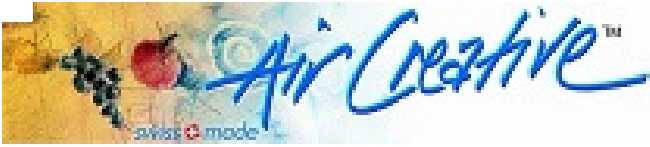 Děkuji za Vaší objednávku.Zboží a služby 21,00 %88 343,8018 552,20106 896,00ICelkem (Kč):88 343,8018 552,20106 896,00